Konkurs ekologiczny "Zróbmy coś z niczego"Przedszkole Miejskie nr 12 w Mielcu z okazji Dnia Ziemi zaprasza do udziału w  konkursie ekologicznym "Zróbmy coś z niczego" - czyli pomysł na wykorzystanie surowców wtórnych.REGULAMIN1. Do udziału w konkursie zapraszamy wszystkie dzieci i rodziców z Przedszkola Miejskiego nr 12 w Mielcu.2. Celem konkursu jest:
- Propagowanie postaw proekologicznych wśród rodziców i dzieci;-  Poszerzenie wiedzy na temat potrzeby segregowania odpadów i oszczędzania      surowców oraz zalet recyklingu;
- Rozwijanie zdolności plastycznych i manualnych;- Rozwijanie wyobraźni;
- Popularyzowanie działań plastycznych i poszerzanie wiedzy z zakresu różnych technik plastycznych.3. Technika wykonania pracy dowolna – obowiązkowo z surowców wtórnych (z papieru, plastiku i opakowań np. puszek po napojach, torebek, pudełek, worków na śmieci).4. Kryteria oceny prac:a). zgodność z tematyką konkursu – zastosowanie surowców wtórnych;b). pomysłowość;c). estetyka wykonania pracy;5. Praca konkursowa może być wykonana samodzielnie przez dziecko, lub wraz z rodziną.6. Każdy uczestnik może zgłosić do konkursu jedną pracę.7. Prace mogą być wykonane w dwóch kategoriach:Zabawka ekologicznaPrzedmiot użyteczny np. wazon, obrazek, ramka na zdjęcie, ozdoby.8. Wykonane prace na konkurs przynosimy do przedszkola do 12 kwietnia 2022r.9. Prace uczestników będą prezentowane na wystawie 23 kwietnia 2022r. podczas Pikniku Ekologicznego w Parku Oborskich w Mielcu zorganizowanego podczas Akcji Sprzątania Mielca Międzynarodowy Dzień Ziemi.10. Wyróżnione prace zostaną nagrodzone.11. Zgłoszenie pracy konkursowej jest równoznaczne z zaakceptowaniem przez uczestnika regulaminu konkursu.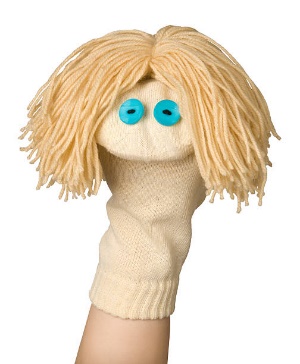 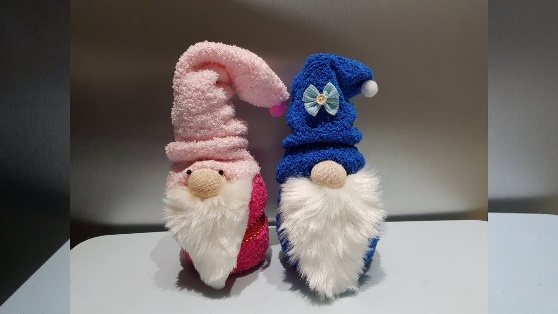 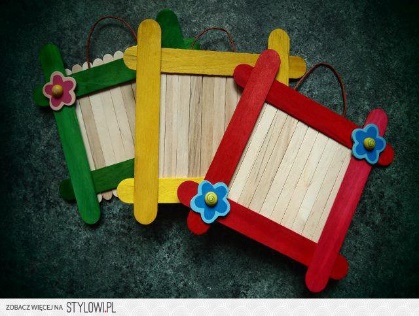 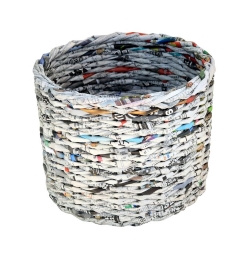 